Liturgický rokLiturgia je grécke slovo a znamená verejný úkon – bohoslužba. Počas liturgického roka si pripomíname a sprítomňujeme tajomstvá z Ježišovho života.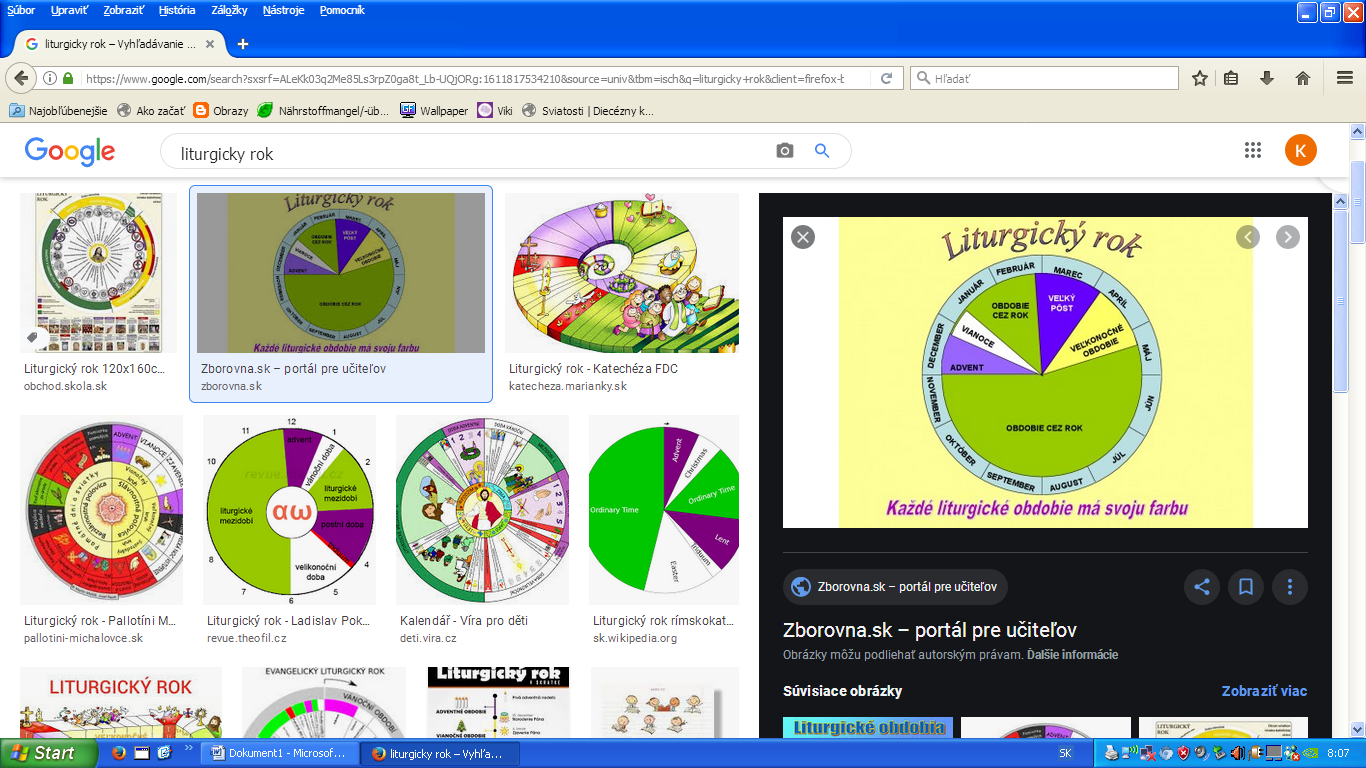 Liturgický rok tvorí – Advent                                   - Vianočné obdobie                                   - Pôstne obdobie                                               - Veľkonočné obdobie                                   - Obdobie cez rokPráve teraz po skončení Vianočného obdobia sa nachádzame v Období cez rok. Každé liturgické obdobie má svoju farbu a pre Obdobie cez rok je to farba zelená, preto kňaz nosí v tomto období zelené omšové rúcho (ornát). Ak sa slávi sviatok alebo spomienka svätého, liturgická farba je iná – podľa daného sviatku alebo spomienky buď biela alebo červená.Obdobie cez rok sa začalo po nedeli Krstu Pána a bude trvať až do popolcovej stredy, kedy začneme Pôstne obdobie – tento rok to bude už 17.februára. Tak ako je to znázornené hore na obrázku,  Obdobie cez rok sa preruší – cez Pôst a Veľkonočné obdobie a po nich opäť pokračuje až do Adventu.Jedným zo sviatkov, ktoré slávime v Období cez rok je aj 2. Február – Obetovanie Pána – Hromnice. Mária s Jozefom na 40. deň po narodení priniesli Ježiša do chrámu a prorok Simeon ho označil za Spasiteľa všetkých národov a svetlo na osvietenie pohanov. Sviatok Obetovania Pána ľudovo nazývaný Hromnice sa spája sa s požehnaním hromničnej sviece, v ktorej vidíme ochranu pred rozličnými živelnými pohromami a nebezpečenstvami. Sviece každoročne v úvode sv. omše požehnáva biskup alebo kňaz.Tento sviatok je aj Deň zasväteného života pre rehoľníkov a rehoľníčky, ktorí zasvätili svoj život Bohu.Po tomto sviatku sa z kostolov odkladá vianočná výzdoba.Vo Svätom Písme čítame: 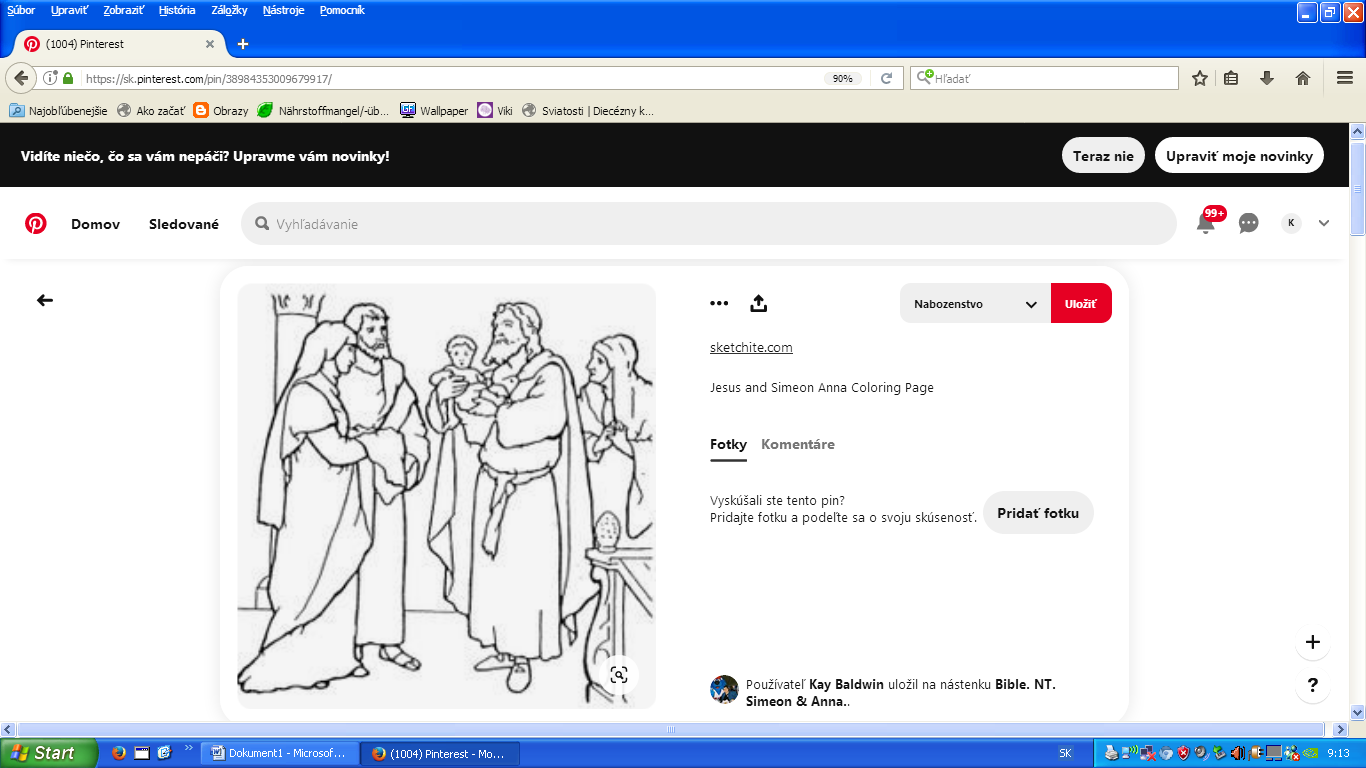 Keď uplynuli podľa Mojžišovho zákona dni ich očisťovania, priniesli Ježiša jeho rodičia do Jeruzalema. V Jeruzaleme žil vtedy muž menom Simeon, človek spravodlivý a nábožný, ktorý očakával potechu Izraela, a Duch Svätý bol na ňom. Z vnuknutia Ducha prišiel do chrámu. A keď rodičia prinášali dieťa Ježiša, aby splnili, čo o ňom predpisoval zákon, vzal ho aj on do svojho náručia a velebil Boha slovami: „Teraz prepustíš, Pane, svojho služobníka v pokoji podľa svojho slova, lebo moje oči uvideli tvoju spásu, ktorú si pripravil pred tvárou všetkých národov: svetlo na osvietenie pohanov a slávu Izraela, tvojho ľudu.“ Jeho otec a matka divili sa tomu, čo sa o ňom hovorilo.Simeon ich požehnal a Márii, jeho matke, povedal: „On je ustanovený na pád a na povstanie pre mnohých v Izraeli a na znamenie, ktorému budú odporovať, – a tvoju vlastnú dušu prenikne meč –, aby vyšlo najavo zmýšľanie mnohých sŕdc.“Žila vtedy aj prorokyňa Anna, Fanuelova dcéra, z Aserovho kmeňa. Bola už vo vysokom veku. Od svojho panenstva žila so svojím mužom sedem rokov, potom ako vdova do osemdesiateho štvrtého roku. Z chrámu neodchádzala, vo dne v noci slúžila Bohu pôstom a modlitbami. Práve v tú chvíľu prišla aj ona, velebila Boha a hovorila o ňom všetkým, čo očakávali vykúpenie Jeruzalema.A keď vykonali všetko podľa Pánovho zákona, vrátili sa do Galiley, do svojho mesta Nazareta. Chlapec rástol a mocnel, plný múdrosti, a Božia milosť bola na ňom.Podľa prečítaného textu odpovedaj na otázky:1. Koho stretli Jozef s Máriou v chráme: _______________________________________2. Čo nám hovorí sv. písmo o Simeonovi, aký to bol človek?3. Čo predpovedal Simeon Panne Márii?4. Ako slúžila prorokyňa Anna v chráme?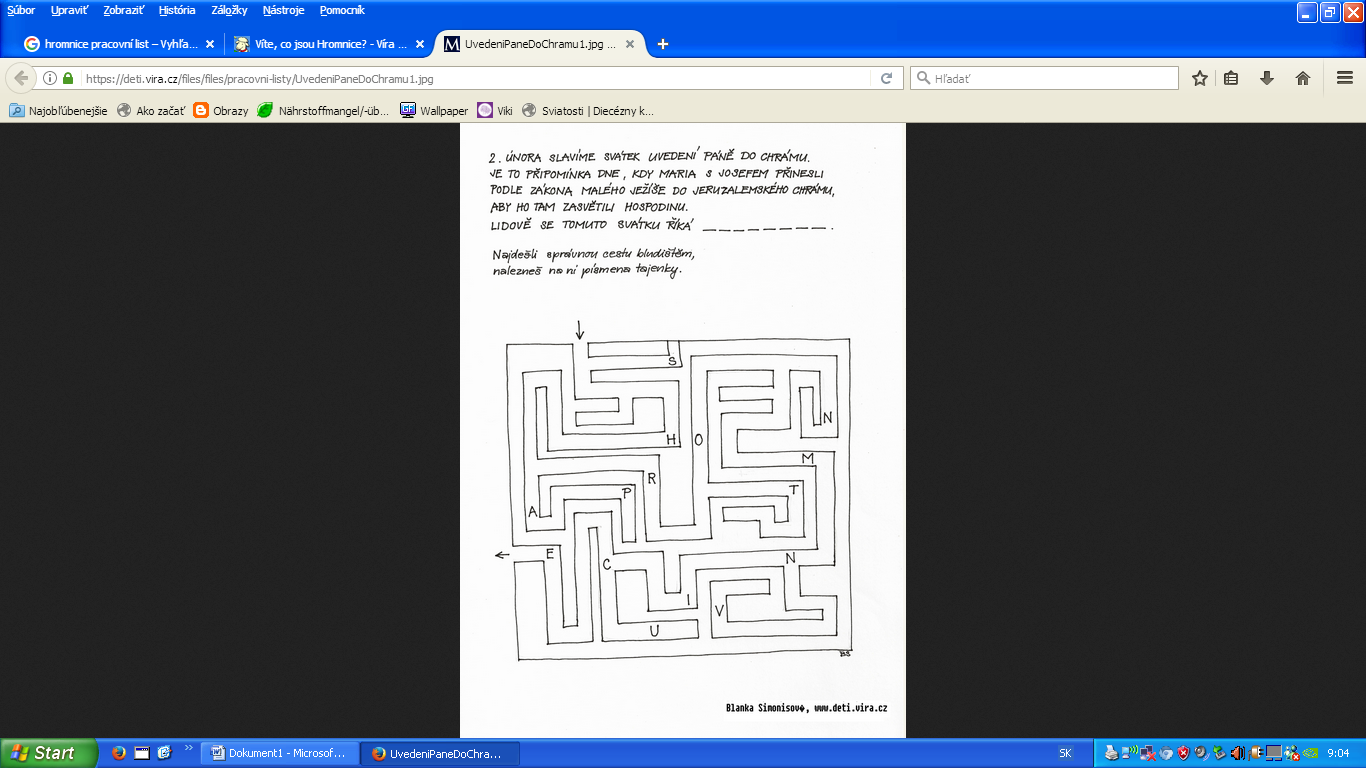     Nájdi cestu a ľudový názov sviatku 2.februára.........................................................................................